КВН по математике в начальной школе.Привет, друзья! Сегодня в школеБольшой и интересный день.Мы приготовили весёлый,Чудесный праздник – КВН.				И этот праздник КВН				Науке посвящается.				Что математикой у нас				С любовью называется.Математика сложна,Но скажу с почтением –Математика нужна Всем без исключения!Сегодня у нас соревнуются две команды учеников начальной школы. Слева команда «Луч», справа команда «На 5».			Представление команд: название, девиз, эмблема.Познакомьтесь с судейской коллегией:Чем мы сегодня будем заниматься, вы узнаете, когда вычислите значение этих числовых выражений. 9-2+3;           70+30:2;                          4+5-9;                150+75:5;На доске карточки с ответами 10, 30, 0, 50, 85, 15, на обратной стороне, правильных ответов, слова:смекать,          отгадывать,                   решать,              играть.Проверка памяти. Показать геометрические фигуры, на которых написаны числа: 5, 8, 10, 15, 28. У детей такие же фигуры, но без чисел. Нужно в каждую фигуру вписать тоже самое число. ( Сколько правильных ответов, столько и баллов).Разминка:- Из какой посуды ничего нельзя съесть?          (пустой)- Из-под ворот видно 8 кошачьих лап. Сколько кошек во дворе?   (2).- У семерых братьев по одной сестре. Сколько всего сестёр?(1) - На грядке сидят 6 воробьёв. К ним прилетели ещё 5.  Кот подкрался и схватил одного. Сколько воробьёв осталось на грядке?  (0). (По одному баллу за каждый правильный ответ).Волшебные спички:От данных 5 квадратиков из спичек отнять 3 спички так, чтобы осталось 3 таких же квадратика. Из 17 спичек составляют 6 одинаковых квадратиков. Снимите 5 спичек так, чтобы осталось 3 таких квадратика.Вот из палочек составлен дом. Надо повернуть его к нам другой стороной, переложив только две спички. ( по одному баллу за каждый правильный ответ). (приложение №1).Найдите «лишнее» число: 35    73    33    40    13     23;     (1 балл)       14  45    74   87    44  42.Назовите слова-математические термины, начинающиеся на букву- П (прямая, прямоугольник, плюс, периметр, пирамида и т. д.).  (по очереди, по 1 баллу за ответ).Продолжите ряд чисел:2   4   7   11… (16, 22, 29)      (1 балл)        1   3    6   10… (15, 21, 28)Станция графическая: сделать рисунок, (на листочке в клетку) по описанию.		Задание «самолёт».			
- 1 клетка вниз по диагонали влево- 2 клетки влево-3 клетки вверх по диагонали вправо            - 3 клетки влево-3 клетки вниз по диагонали влево -2 клетки влево-1 клетка вниз по диагонали влево- 3 клетки вправо- 3 клетки вниз по диагонали вправо- 3 клетки вправо- 3 клетки вверх по диагонали влево- 2 клетки вправо 									- 1 клетка вниз по диагонали вправо- 3 клетки вверх.(Команде, которая  быстрее сделает рисунок-3 балла)Применяя знаки действий, напишите число 5 четырьмя двойками: 2  2  2  2  2= 5.     (2 балла), (вариантов несколько).(2:2+2+2+2=5).												Приложение № 1.	Задание:1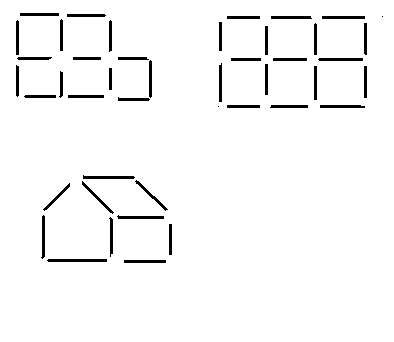 Ответы: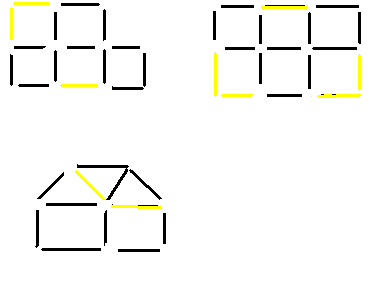 